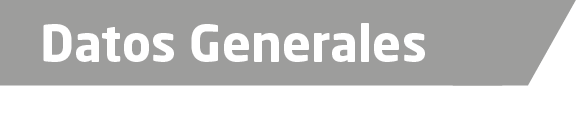 Nombre Miguel Ángel Martínez Galván Grado de Escolaridad Licenciado  en DerechoCédula Profesional (Licenciatura)493505Teléfono de Oficina 226-318-21-07Correo Electrónico: mtzgalvan@hotmail.com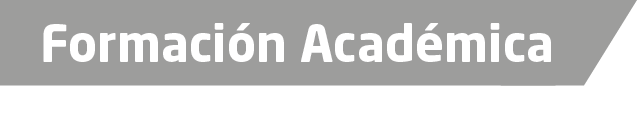 1971-1975Universidad Veracruzana, Licenciatura en Derecho. Facultad de Derecho.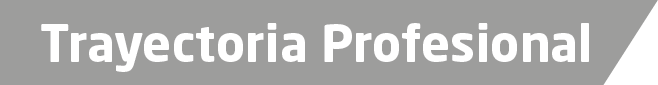 Enero a abril de 1978: Abogado postulante en Xalapa, ver.Del 1 al 31/marzo de 1978: ayudante profesional “a” del departamento de seguridad social del instituto de pensiones del edo. Xalapa,Veracruz.De abril/78 a mayo/81: Subjefe del departamento de seguridad 	social del instituto de pensiones del Edo., Xalapa, Veracruz. De marzo/82 al 30/nov/86:catedrático en el colegiopreparatorio de Xalapa, ver. y en la escuela de bachilleres “Joaquín Ramírez cabañas” de Coatepec, ver.De junio/81 al 30/nov/86: Jefe del departamento de vigencia dederechos del instituto de pensiones del Edo. De Veracruz. Xalapa, Veracruz.De feb/87 a agosto/87: Asesor jurídico en la unidad de asuntos jurídicos del instituto de pensiones del Estado. En Xalapa, Veracruz.Del 17/agosto/87 al 15 ene/88:	participante en el curso de especialización para agentes del ministerio público federal que imparte el instituto nacional de ciencias Penales en México, d.f.Del 21/enero/88 al 12/oct/91: Agente del ministerio público federalcon adscripción en Veracruz, ver. Del 1/feb/92  al 31/jul/98: Jefe del departamento normativo de la Unidad jurídica del banco de crédito rural del golfo, oficina matriz, Veracruz, ver.Del 1/agosto/98 al 31/ene/00: Jefe de la unidad jurídica del banco de crédito rural del istmo s.n.c. oficina matriz en Tuxtla Gutiérrez, Chiapas.Del 1/feb/2001 al 10/nov/2013: Agente  del ministerio público investigador                                                         en poza rica, Tantoyuca, Orizaba, Coatzacoalcos, LasChoapas, panuco, Chicontepec, TlapacoyanDel 11/nov/2013 al 18/marzo/2015: Fiscal de atención integral  en la unidad                                                               unidad integral de procuración de justicia del x distrito judicial, Jalacingo, Veracruz. Del 19/marzo/2015 al 05/abril/2016:   Fiscal tercero en la unidad integral de                                                             procuración de justicia del x distrito judicialde Jalacingo, Veracruz. Del 06/abril /2016 a la fecha: Fiscal en la agencia del ministerio público                                                          investigadora en Jalacingo, Veracruz	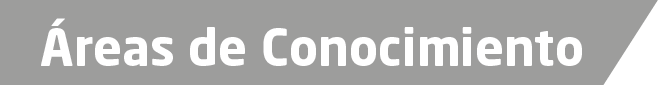 Derecho PenalDerecho Procesal Penal